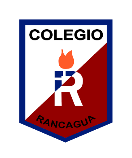 Colegio Isabel Riquelme             U.T.P. GUIA DIGITAL N°2 OBJETIVOS Y CONTENIDOS CONCEPTUALES ASIGNATURA	: Taller de Computación                               CURSO: 2°A - BDOCENTE		: M. Francisca Rojas Arévalo SEMANA		: 6 al 10 de abril 2020 OBJETIVO DE APRENDIZAJE CONTENIDO OA.7: Usar internet para acceder y extraer información siguiendo las indicaciones del profesor y considerando la seguridad de la fuente. Artefactos tecnológicos, tecnología, comunicación e información  OBJETIVO DE LA CLASE HABILIDADES Identificar los diferentes artefactos tecnológicos de la sala de computación.Demostrar un uso seguro y responsable de internet, cumpliendo las reglas entregadas por el profesor y respetando los derechos de autor 